Key red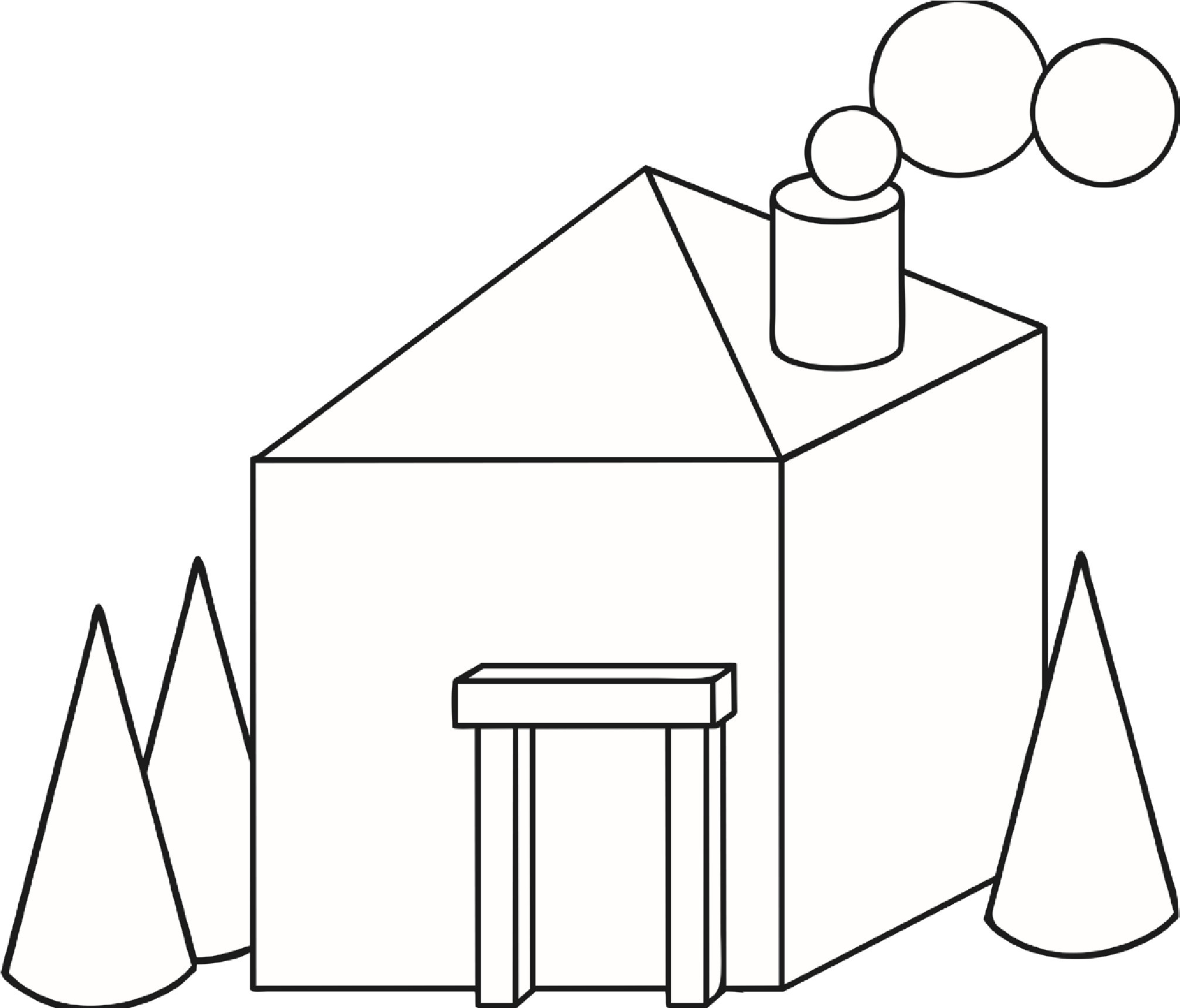 bluegreenpurpleorangeyellow Key red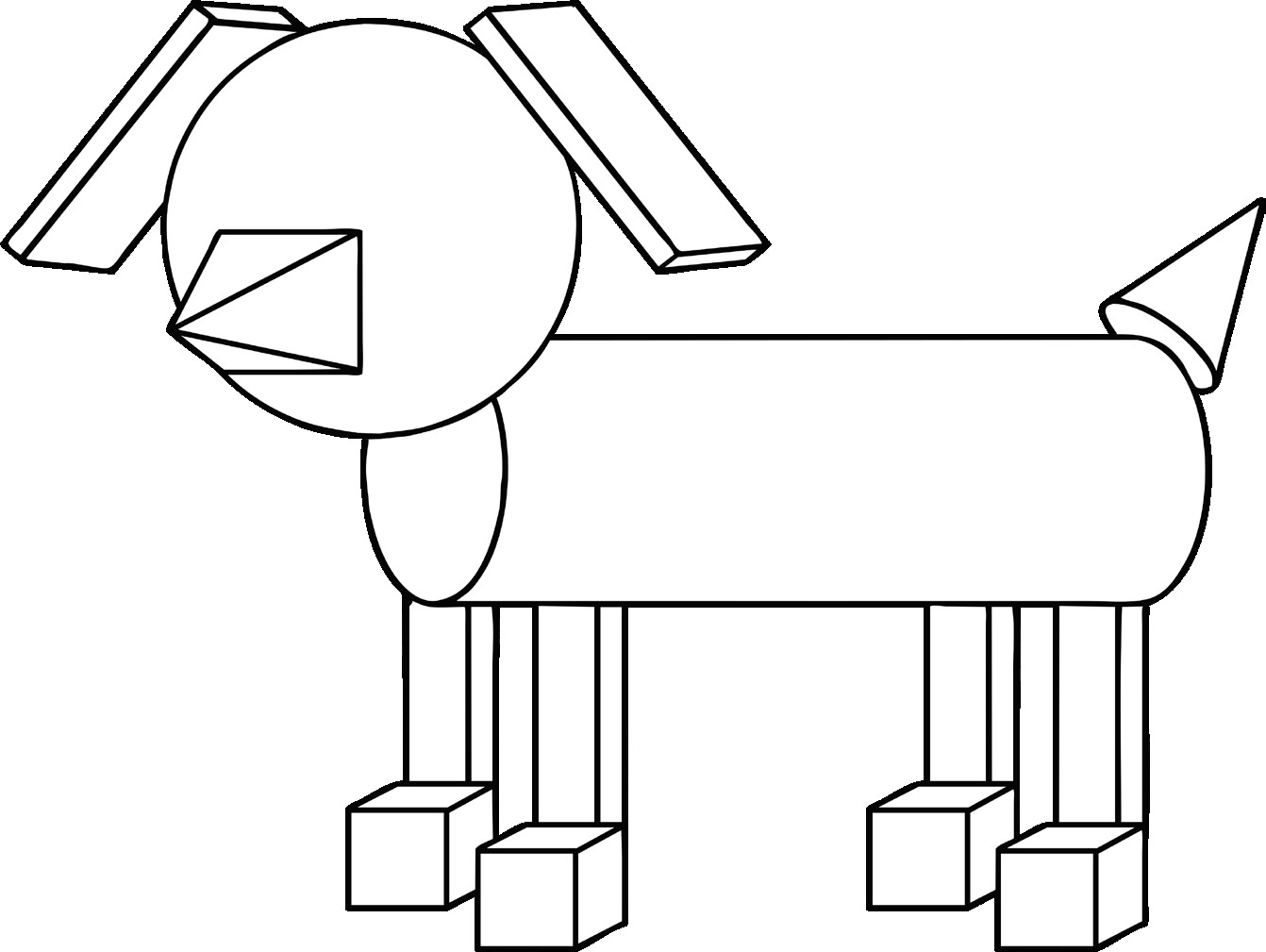 bluegreenpurpleorangeyellow Key red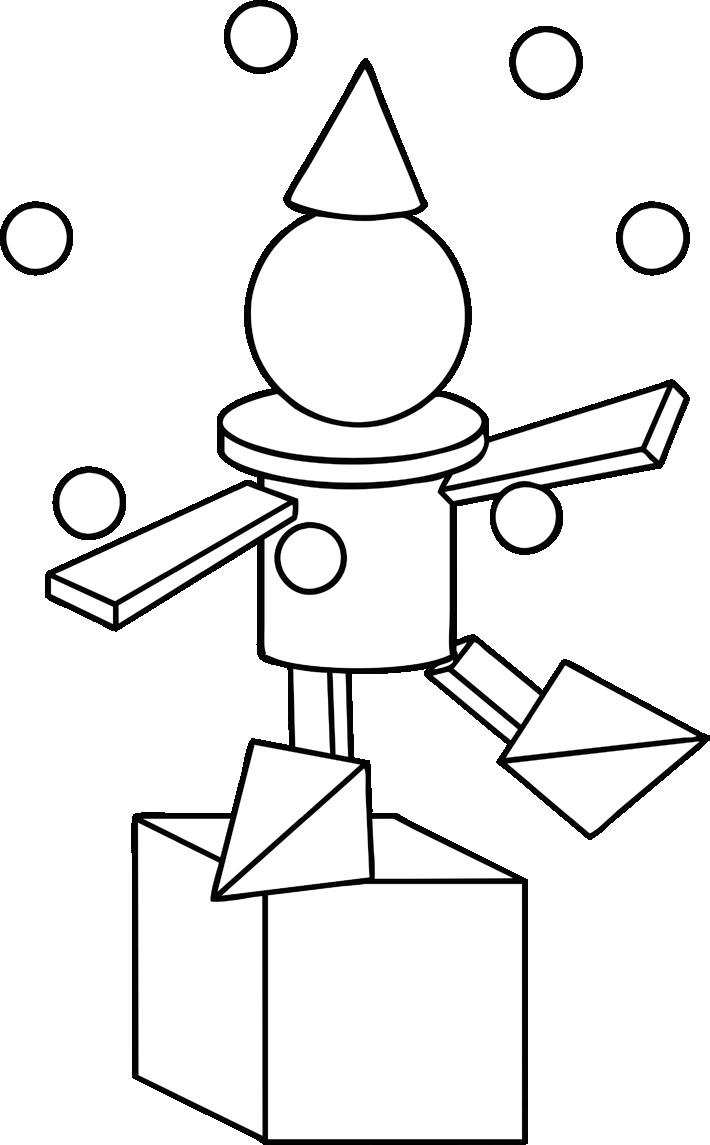 bluegreenpurpleorangeyellow Key red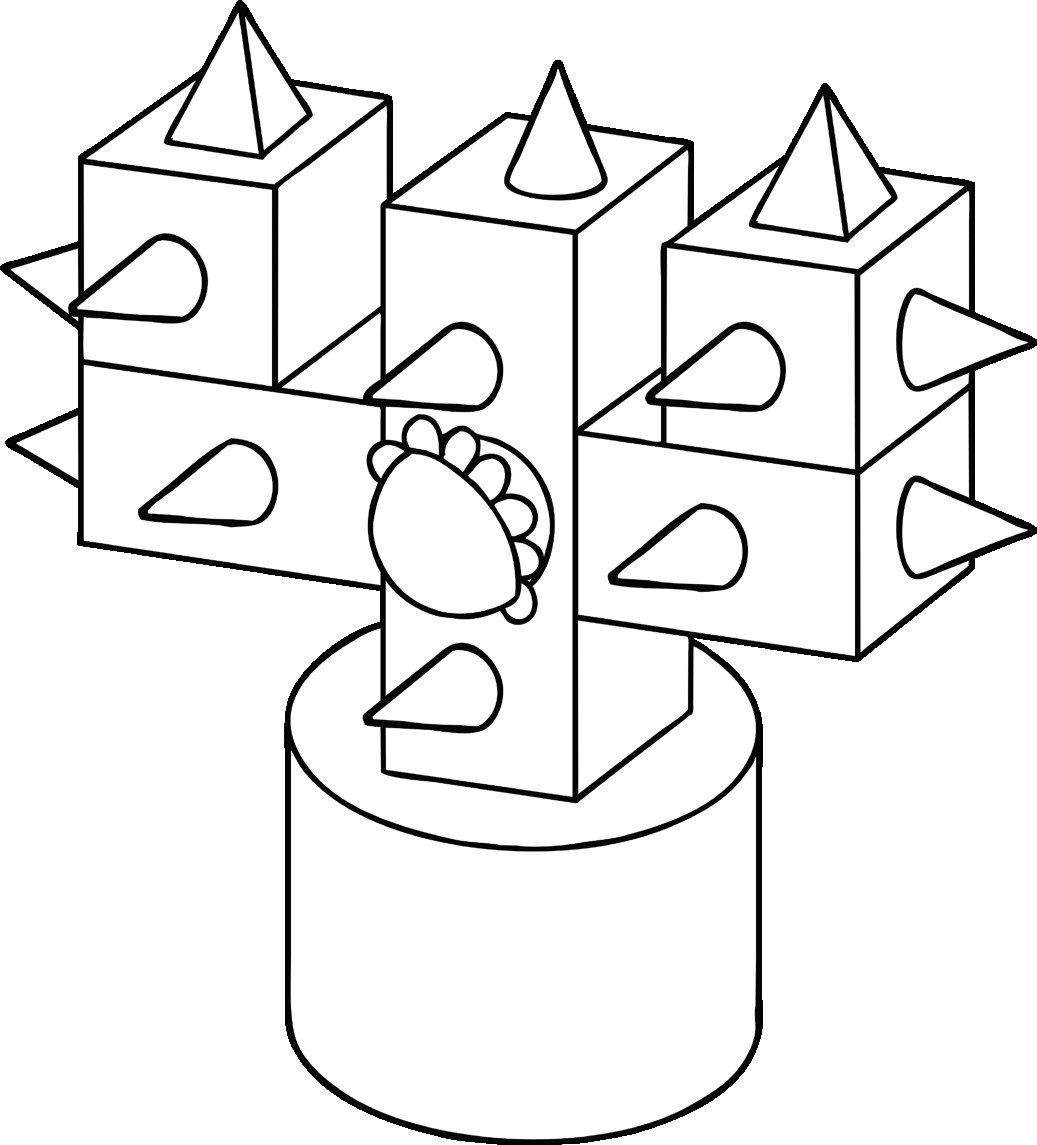 bluegreenpurpleorangeyellow Key red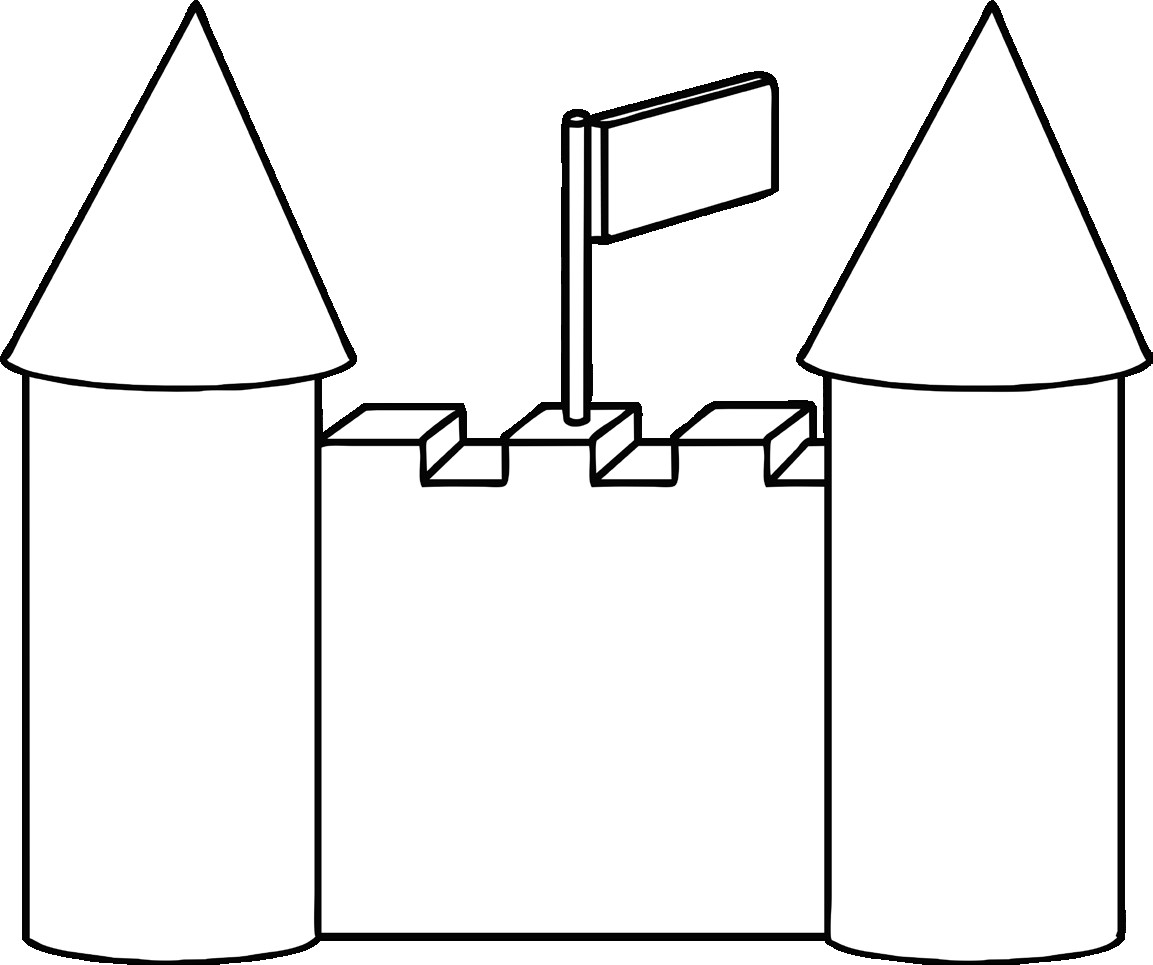 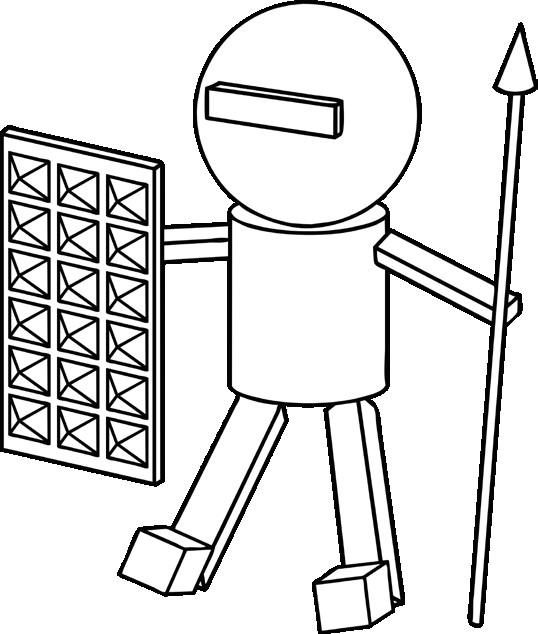 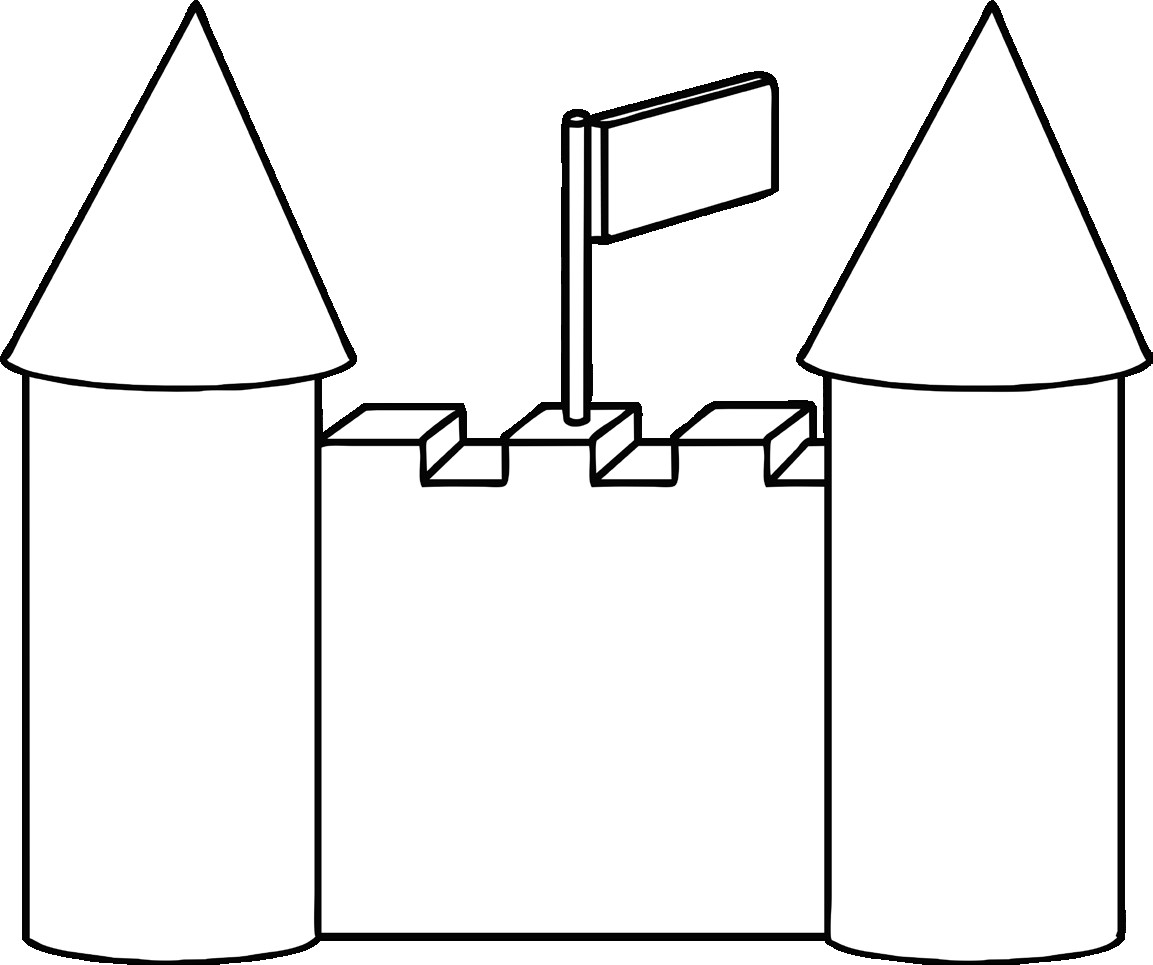 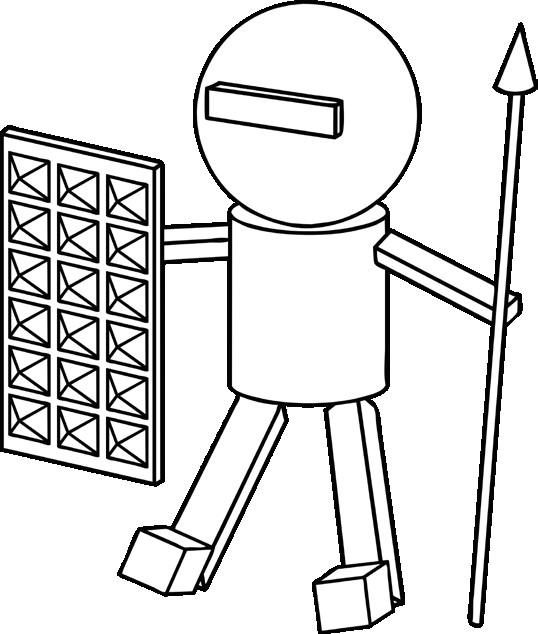 bluegreenpurpleorangeyellow